ФЕДЕРАЛЬНОЕ АГЕНТСТВО ЖЕЛЕЗНОДОРОЖНОГО ТРАНСПОРТА Федеральное государственное бюджетное образовательное учреждение высшего образования«Петербургский государственный университет путей сообщения Императора Александра I»(ФГБОУ ВО ПГУПС)Кафедра «Бухгалтерский учет и аудит»РАБОЧАЯ ПРОГРАММАдисциплины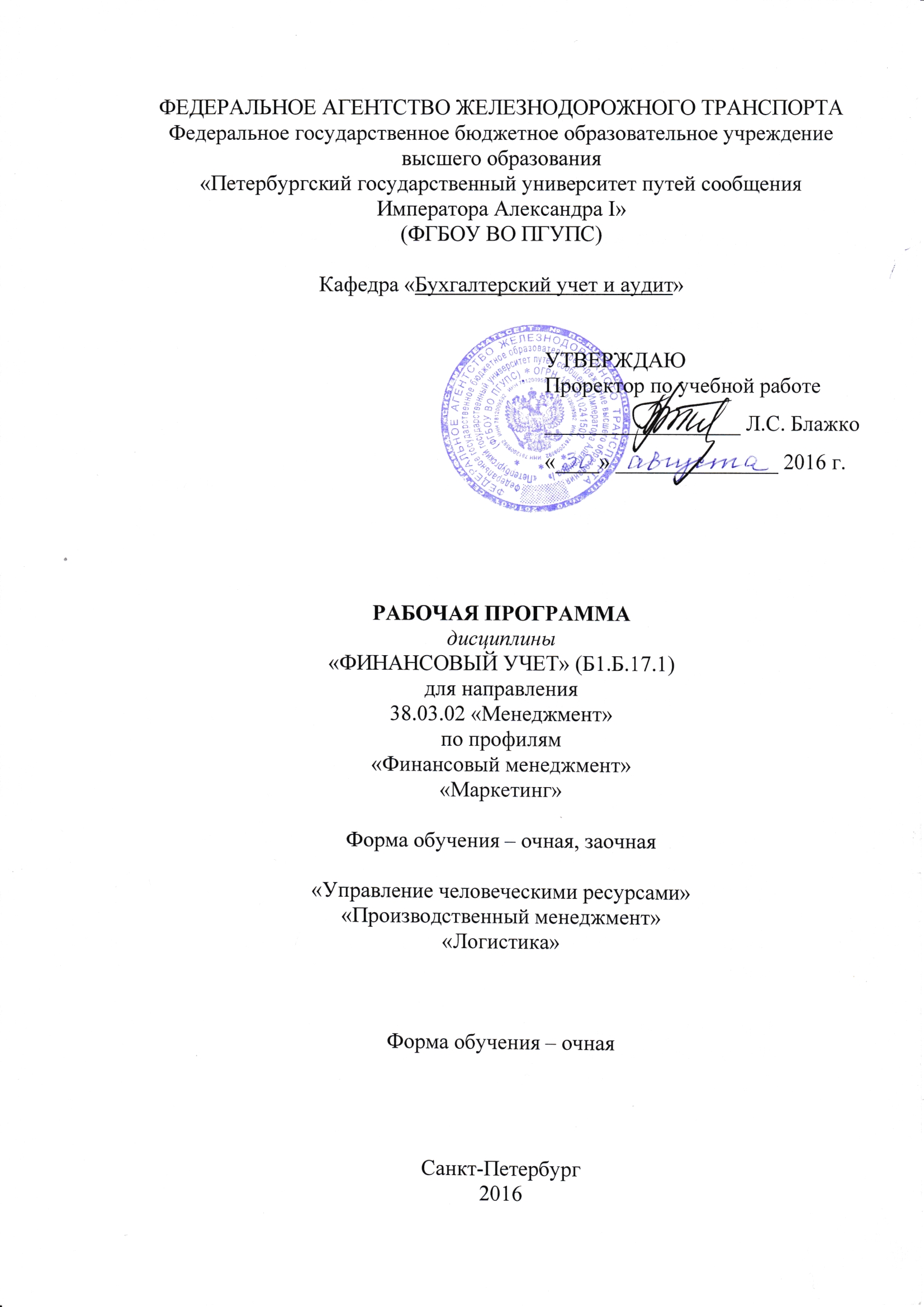 «УПРАВЛЕНЧЕСКИЙ УЧЕТ» (Б1.Б.17.2)для направления38.03.02 «Менеджмент» по профилю«Производственный менеджмент» Форма обучения – очнаяСанкт-Петербург2016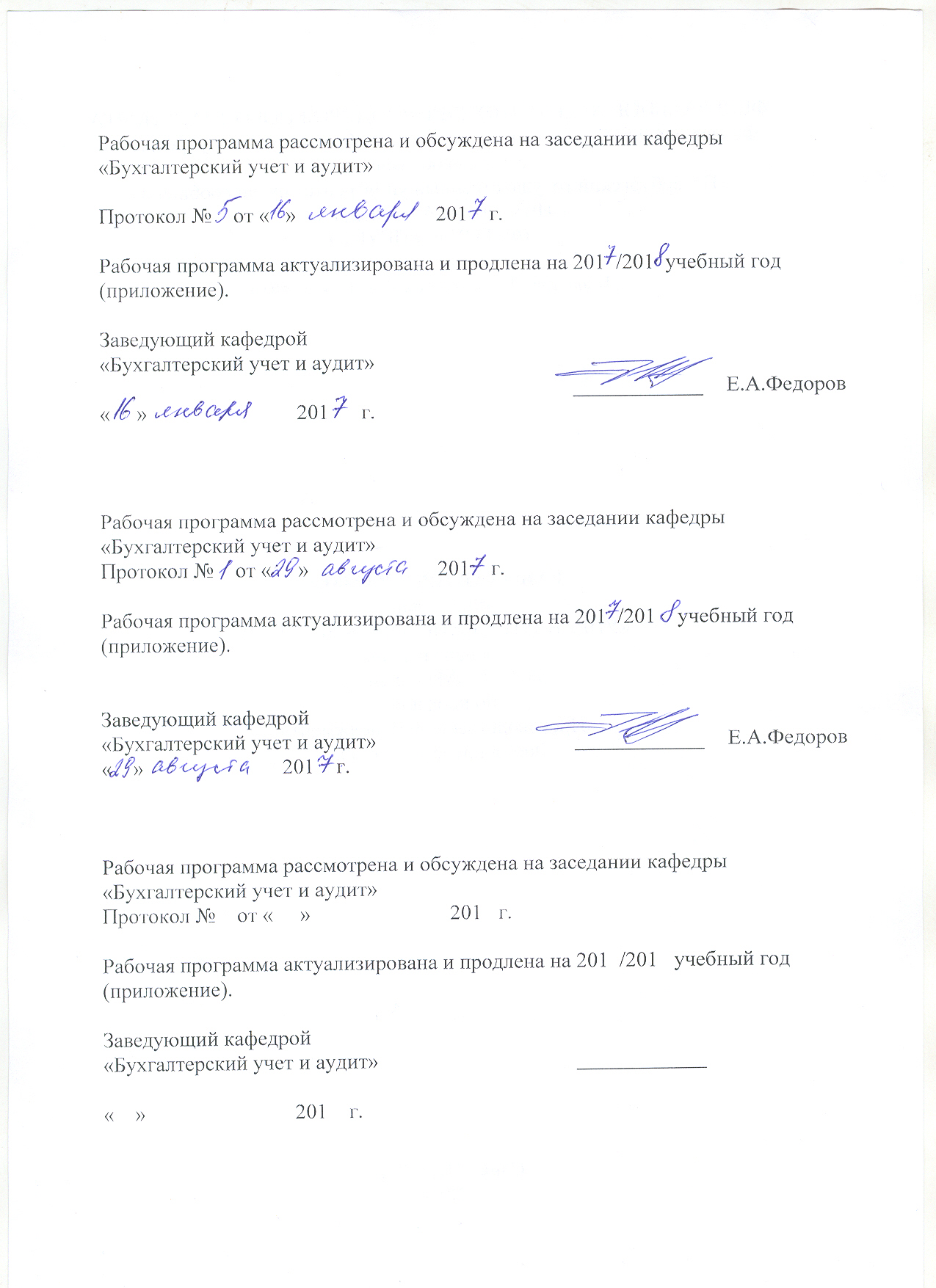 Рабочая программа рассмотрена и обсуждена на заседании кафедры«Бухгалтерский учёт и аудит»Протокол № 5 от «16» января 2017 г.Программа актуализирована и продлена на 2017/2018 учебный год (приложение).Рабочая программа рассмотрена и обсуждена на заседании кафедры«Бухгалтерский учёт и аудит»Протокол № __ от «___» _________ 201 __ г.Программа актуализирована и продлена на 201__/201__ учебный год (приложение).Рабочая программа рассмотрена и обсуждена на заседании кафедры«Бухгалтерский учёт и аудит»Протокол № __ от «___» _________ 201 __ г.Программа актуализирована и продлена на 201__/201__ учебный год (приложение).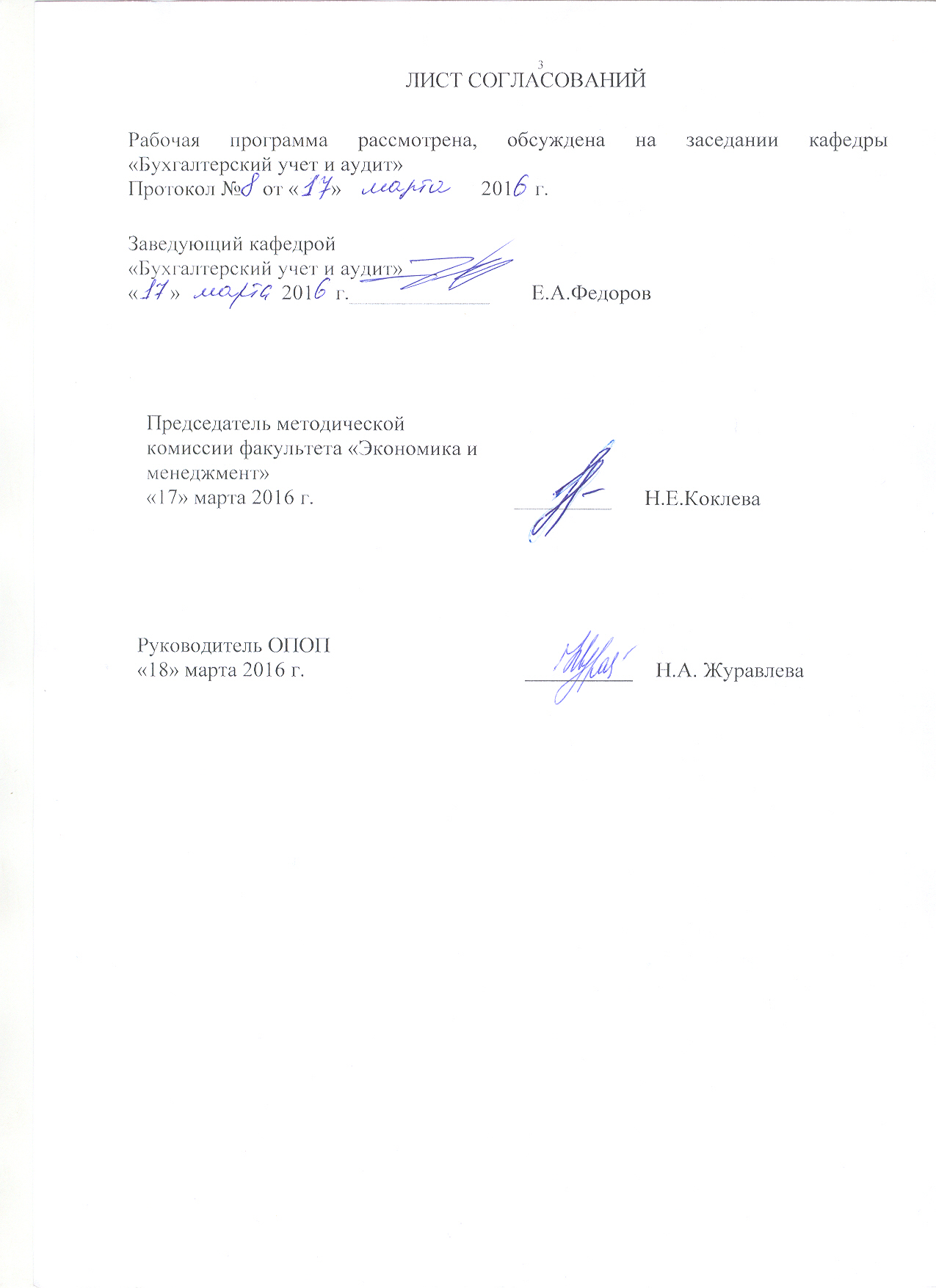 ЛИСТ СОГЛАСОВАНИЙ Рабочая программа рассмотрена, обсуждена на заседании кафедры «Бухгалтерский учёт и аудит»Протокол № 8 от «17» марта 2016 г. 1. Цели и задачи дисциплиныРабочая программа составлена в соответствии с ФГОС ВО, утвержденным «12» января 2016г., приказ № 7 по направлению 38.03.02 «Менеджмент», по дисциплине «Управленческий учет».Целью изучения дисциплины является формирование компетенций, указанных в разделе 2 рабочей программы.Для достижения поставленной цели решаются следующие задачи:- приобретение знаний, указанных в разделе 2 рабочей программы; - приобретение умений, указанных в разделе 2 рабочей программы;- приобретение навыков, указанных в разделе 2 рабочей программы.Содержание курса включает изучение методов сбора, отработки, анализа и представления информации, необходимой для принятия управленческих решений. 2. Перечень планируемых результатов обучения по дисциплине, соотнесенных с планируемыми результатами освоения основной профессиональной образовательной программыПланируемыми результатами обучения по дисциплине являются: приобретение знаний, умений, навыков.В результате освоения дисциплины обучающийся должен:ЗНАТЬ:роль и значение управленческого учета в системе управления организацией;предмет и объекты управленческого учета; методы, применяемые в управленческом учете;принципы управленческого учетавиды и качественные характеристики управленческой информации; основные отличия управленческого и финансового учета;цели и особенности классификаций затрат;  традиционные и новые системы калькулирования себестоимости продукции, работы, услуг, их особенности, условия применения;методические аспекты процесса бюджетирования;состав и содержание внутренней отчетности организации;организационные аспекты управленческого учета;проблемы, решаемые аналитиками в процессе формирования информации, полезной для принятия управленческих решений.УМЕТЬ:использовать систему знаний о принципах управленческого учета для разработки и обоснования учетной политики организации, систематизации данных о затратах по различным направлениям для конкретных целей анализа;проводить анализ затрат по видам, местам формировани и центрам ответственности;использовать систему знаний о поведении затрат для проведения анализа и на его основе вырабатывать управленческие решенияосуществлять выбор системы калькулирования, принима во внимание особенности различных видов коммерческой детельности и поставленные перед калькулированием цели;решать на примере конкретных ситуаций проблемы оценки эффективности производства и сбыта новых изделий, работ, услуг, изменени объема и ассортимента продукции, капитальных вложений, управлени затратами с помощью различного вида смет и систем бюджетировани. применть на практике методики составлени частных бюджетов, входщих в состав генерального бюджета; использовать данные учета дл составлени внутренней отчетности и анализа ее показателей.ВЛАДЕТЬ:навыками формирования мнения о существующей структуре информационного обмена для целей принятия решений в организации; приемами и технологией формирования информации в рамках автономной и интегрированной систем управленческого учета в соответствии с целями и задачами менеджментанавыками обоснования и принятия управленческих решений на основе учетной информации.Приобретенные знания, умения, навыки, характеризующие формирование компетенций, осваиваемые в данной дисциплине, позволяют решать профессиональные задачи, приведенные в соответствующем перечне по видам профессиональной деятельности в п. 2.4 основной профессиональной образовательной программы (ОПОП). Изучение дисциплины направлено на формирование следующих общекультурных компетенций (ОК):способностью использовать основы экономических знаний в различных сферах деятельности (ОК-3);способностью к самоорганизации и самообразованию (ОК-6).Изучение дисциплины направлено на формирование следующих общепрофессиональных компетенций (ОПК):владением навыками поиска, анализа и использования нормативных и правовых документов в своей профессиональной деятельности (ОПК-1);способностью находить организационно-управленческие решения и готовностью нести за них ответственность с позиций социальной значимости принимаемых решений (ОПК-2);владением навыками составления финансовой отчетности с учетом последствий влияния различных методов и способов финансового учета на финансовые результаты деятельности организации на основе использования современных методов обработки деловой информации и корпоративных информационных систем (ОПК-5).Изучение дисциплины направлено на формирование следующих профессиональных компетенций (ПК), соответствующих виду (видам) профессиональной деятельности, на который (которые) ориентирована программа бакалавриата:информационно-аналитическая:владением навыками количественного и качественного анализа информации при принятии управленческих решений, построения экономических, финансовых и организационно-управленческих моделей путем их адаптации к конкретным задачам управления (ПК-10);владением навыками анализа информации о функционировании системы внутреннего документооборота организации, ведения баз данных по различным показателям и формирования информационного обеспечения участников организационных проектов (ПК-11);умением применять основные принципы и стандарты финансового учета для формирования учетной политики и финансовой отчетности организации, навыков управления затратами и принятия решений на основе данных управленческого учета (ПК-14).Область профессиональной деятельности обучающихся, освоивших данную дисциплину, приведена в п. 2.1 ОПОП.Объекты профессиональной деятельности обучающихся, освоивших данную дисциплину, приведены в п. 2.2 ОПОП.3. Место дисциплины в структуре основной профессиональной образовательной программыДисциплина «Управленческий учет» (Б1.Б.17.2) относится к базовой части и является обязательной дисциплиной.4. Объем дисциплины и виды учебной работыПримечание:Э – экзамен5. Содержание и структура дисциплины5.1 Содержание дисциплины5.2 Разделы дисциплины и виды занятий6. Перечень учебно-методического обеспечения для самостоятельной работы обучающихся по дисциплине7. Фонд оценочных средств для проведения текущего контроля успеваемости и промежуточной аттестации обучающихся по дисциплинеФонд оценочных средств по дисциплине является неотъемлемой частью рабочей программы и представлен отдельным документом, рассмотренным на заседании кафедры и утвержденным заведующим кафедрой.8. Перечень основной и дополнительной учебной литературы, нормативно-правовой документации и других изданий, необходимых для освоения дисциплины8.1 Перечень основной учебной литературы, необходимой для освоения дисциплиныДусаева Е.М., Курманова А.Х. Бухгалтерский управленческий учет: теория и практические задания: учеб. пособие. – М.: Финансы и статистика, 2014. – 288 с. [Электронный ресурс]. Режим доступа:http://ibooks.ru/reading.php?productid=345022.Керимов В.Э. Бухгалтерский управленческий учет: учебник. – М.: Издательско-торговая корпорация «Дашков и К», 2014. – 484 с. [Электронный ресурс]. Режим доступа:http://ibooks.ru/reading.php?productid=342358.Рассказова-Николаева С. А., Шебек С. В., Николаев Е. А.Управленческий учет [Электронный ресурс]: Учебное пособие. — СПб.: Питер, 2013. - 496 с. [Электронный ресурс]. – Режим доступа: http://ibooks.ru/home.php?routine=bookshelf.8.2 Перечень дополнительной учебной литературы, необходимой для освоения дисциплины:Вахрушина М.А. Бухгалтерский управленческий учет[Текст]:  учебник. - М.: Омега - Л, 2011. - 569 с. - ISBN 978-5-370-01931-9.Воронова Е.Ю. Управленческий учет[Текст]: учебник. -  М.: Юрайт, 2011. -  551 с. -  ISBN 978-5-9916-0799-5.Кондраков Н.П. Бухгалтерский учет (финансовый и управленческий) [Текст]: учебник для студентов высших учебных заведений, обучающихся по направлениям подготовки 38.03.01 «Экономика», 38.03.02 «Менеджмент»- М.: Инфра-М, 2016. - 583 с. - (Высшее образование. Бакалавриат). - ISBN 978-5-16-011053-0. - ISBN 978-5-16-103117-9.8.3 Перечень нормативно-правовой документации, необходимой для освоения дисциплиныО бухгалтерском учете: Федеральный закон от 06 декабря 2011г. №402–ФЗ. – Режим доступа: www.consultant.ru.План счетов бухгалтерского учета финансово-хозяйственной деятельности организаций и инструкция по его применению (с последними изменениями). Утв. приказом Министерства финансов Российской Федерацииот 31 октября 2000 №94 н. - Режим доступа:  www.consultant.ru.О формах бухгалтерской отчетности организаций. Утв. приказом Министерства финансов Российской Федерации от 2 июля 2010. №66н.-  Режим доступа: www.consultant.ru.Другие издания, необходимые для освоения дисциплиныЕвразийский международный научно-аналитический журнал [Электронный ресурс]. Режим доступа: http://www.m-economy.ru/issue.php.Проблемы учета и финансов [Электронный ресурс]. Режим доступа: http://journals.tsu.ru/puf/&journal_page=archive&id=967.9. Перечень ресурсов информационно-телекоммуникационной сети «Интернет», необходимых для освоения дисциплины Личный кабинет обучающегося и электронная информационно-образовательная среда. [Электронный ресурс]. – Режим доступа: http://sdo.pgups.ru/ (для доступа к полнотекстовым документам требуется авторизация).  www.econfin.ru– библиотека для владельцев бизнеса, руководителей, кредиторов, конкурентов.http://www.cfin.ru – Корпоративный менеджмент.http://www.glavbukh.ru- Практический журнал «Главбух».http://www.klerk.ru – Практическая помощь бухгалтеру.http://www.profiz.ru–Профессиональное издательство.http://www.iasc.org.uk - Сервер Международного комитета по стандартам бухгалтерской отчетности.http://www.consultant.ru - Система Консультант Плюс.http://www.gaap.ru – Теория и практика управленческого учета.10. Методические указания для обучающихся по освоению дисциплиныПорядок изучения дисциплины следующий:Освоение разделов дисциплины производится в порядке, приведенном в разделе 5 «Содержание и структура дисциплины». Обучающийся должен освоить все разделы дисциплины с помощью учебно-методического обеспечения, приведенного в разделах 6, 8 и 9 рабочей программы. Для формирования компетенций обучающийся должен представить выполненные типовые контрольные задания или иные материалы, необходимые для оценки знаний, умений, навыков и (или) опыта деятельности, предусмотренные текущим контролем (см. фонд оценочных средств по дисциплине).По итогам текущего контроля по дисциплине, обучающийся должен пройти промежуточную аттестацию (см. фонд оценочных средств по дисциплине).11. Перечень информационных технологий, используемых при осуществлении образовательного процесса по дисциплине, включая перечень программного обеспечения и информационных справочных системПеречень информационных технологий, используемых при осуществлении образовательного процесса по дисциплине:технические средства (компьютерная техника и средства связи: персональные компьютеры, наборы демонстрационного оборудования: проектор, интерактивная доска, видеокамеры, акустическая система и т.д.);методы обучения с использованием информационных технологий (компьютерное тестирование, демонстрация мультимедийных материалов, компьютерный лабораторный практикум и т.д.);перечень Интернет-сервисов и электронных ресурсов (поисковые системы, электронная почта, профессиональные, тематические чаты и форумы, системы аудио и видео конференций, онлайн-энциклопедии и справочники, электронные учебные и учебно-методические материалы);электронная информационно-образовательная среда Петербургского государственного университета путей сообщения Императора Александра I [Электронный ресурс]. Режим доступа:  http://sdo.pgups.ru .Дисциплина обеспечена необходимым комплектом лицензионного программного обеспечения, установленного на технических средствах, размещенных в специальных помещениях и помещениях для самостоятельной работы: операционная система Windows, MS Office, перечень прикладного программного обеспечения (системы тестирования и др.) и перечень информационных справочных систем. 12. Описание материально-технической базы, необходимой для осуществления образовательного процесса по дисциплинеМатериально-техническая база, необходимая для осуществления образовательного процесса по дисциплине включает в свой состав специальные помещения:учебные аудитории для проведения занятий лекционного типа, занятий семинарского типа, курсового проектирования (выполнения курсовых работ), групповых и индивидуальных консультаций, текущего контроля и промежуточной аттестации, помещения для самостоятельной работы;помещения для хранения и профилактического обслуживания учебного оборудования. Специальные помещения должны быть укомплектованы специализированной мебелью и техническими средствами обучения, служащими для представления учебной информации большой аудитории. Для проведения занятий лекционного типа предлагаются наборы демонстрационного оборудования и учебно-наглядных пособий, обеспечивающие тематические иллюстрации, соответствующие примерным программам дисциплин (модулей), рабочим учебным программам дисциплин (модулей).Помещения для самостоятельной работы обучающихся должны быть оснащены компьютерной техникой с возможностью подключения к сети «Интернет» и обеспечением доступа в электронную информационно-образовательную среду организации.Число посадочных мест в лекционной аудитории больше либо равно списочному составу потока, а в аудитории для практических занятий (семинаров) – списочному составу группы обучающихся.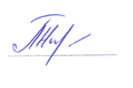 Разработчик программы, доцент           _____________        Н.В. Тумашик«17» марта 2016 г.Заведующий кафедрой  «Бухгалтерский учёт и аудит»____________Е.А.Фёдоров«16» января 2017 г.Заведующий кафедрой «Бухгалтерский учёт и аудит»____________«___» _________ 201 __ г.Заведующий кафедрой «Бухгалтерский учёт и аудит»____________«___» _________ 201 __ г.Заведующий кафедрой «Бухгалтерский учёт и аудит»____________________Е.А.ФёдоровЕ.А.Фёдоров«17» марта 2016 г.СОГЛАСОВАНОПредседатель методической комиссии факультета «Экономика и менеджмент»«17» марта 2016 г.__________________Н.Е.КоклеваН.Е.КоклеваРуководитель ОПОП«18» марта 2016 г.Руководитель ОПОП«18» марта 2016 г.Руководитель ОПОП«18» марта 2016 г.____________________Н.А. ЖуравлеваН.А. ЖуравлеваВид учебной работыВсего часовСеместрВид учебной работыВсего часов5Контактная работа (по видам учебных занятий)В том числе:лекции (Л)практические занятия (ПЗ)лабораторные работы (ЛР)723636-723636-Самостоятельная работа (СРС) (всего)2727Контроль4545Форма контроля знанийЭЭОбщая трудоемкость: час / з.е.144/4144/4№ п/пНаименование раздела дисциплиныСодержание раздела1Содержание, принципы и назначение управленческого учетаСущность, содержание, функции и назначение управленческого учета. Структура управленческого учета. Производственный учет как составна часть управленческого учета. Предмет и объекты управленческого учета. Значение управленческого учета в современной предпринимательской детельности. Сравнительна характеристика финансового и управленческого учета. Принципы управленческого учета. Виды информации, предоставлемой управленческим учетом2Затраты, их классификаци и поведениеПонти: «затраты», «издержки», «расходы», «себестоимость». Концепции и терминологи классификации издержек. Классификаци затрат по следующим классификационным признакам: по видам затрат (экономическим элементам и статьм калькулции); по свзи с технологическим процессом производства (основные и накладные); по способу отнесени на объект (прмые и косвенные); по составу (одноэлементные и комплексные); по периодичности возникновени (текущие и единовременные); по участию в процессе производства (производственные и непроизводственные); по отношению к уровню деловой активности (постонные, переменные и полупеременные); по отношению к управленческим решеним (релевантные (приростные, вмененные, альтернативные) и нерелевантные); контролируемые и неконтролируемые затраты. Поведение затрат. Анализ зависимости «затраты – объем – прибыль»: точка безубыточности, порог рентабельности, запас финансовой прочности и маржинальный доход. Услови использовани зависимости «затраты – объем – прибыль» дл принти управленческих решений3Организация и методы учета затрат на производство и калькулирования себестоимости продукции (работ, услуг)	Учет и контроль издержек производства и продаж продукции по видам расходов. Учет и исчисление затрат по местам формировани и центрам ответственности. Учет и распределение затрат по объектам калькулировани. Себестоимость и ее виды. Объекты калькулировани. Принципы калькулировани. Методы распределени затрат по объектам учета затрат и калькулировани.Методы учета затрат в зависимости от объекта учета затрат: позаказный, попередельный. Позаказный метод учета затрат и калькулировани себестоимости продукции: отличительные особенности и его область применени. Попередельный метод учета затрат и калькулирование себестоимости: отличительные особенности и его область применени. Методы учета затрат по оперативности и контролю: нормативный и по фактическим затратам. Нормативный метод учета затрат и калькулировани себестоимости: отличительные особенности и его область применени. Система «стандарт-кост», ее сущность, сходство и различи с нормативным методом учета затрат. Методы учета затрат по полноте: по полной себестоимости и сокращенной себестоимости. Система «директ-костинг»: особенности, значение в услових рыночной экономики.4Бюджетирование и контроль Понти: «бюджетирование», «бюджетное управление», «бюджет», «бюджетный период», «бюджетный цикл».  Значение процесса бюджетировани. Инфраструктура бюджетного процесса. Центры расходов, прибыли, ответственности и бюджетировани. Бюджеты по центрам ответственности. Принципы и функции бюджетировани. Методы бюджетировани. Виды бюджетов: генеральные и частные; статические и гибкие; стратегические и оперативные; бюджеты развити и скользщие. Цели и концепции систем подготовки смет. Виды сметных систем: фиксированные и гибкие сметы, нулевые и приростные сметы, периодические и непрерывныесметы. Структура генерального бюджета и пордок его формировани. Контроль исполнени бюджетов.5Отчетность в системе управленческого учетаПонтие «отчетность» и ее виды. Значение внутренней отчетности. Классификаци видов внутренней отчетности. Отчетность по центрам финансовой ответственности. Трансфертное ценообразование в системе внутренней отчетности. Функции трансфертных цен и методы их исчислени.6Организация управленческого учетаВыбор и проектирование систем учета и контрол затрат в организацих. Факторы, влиющие на организацию управленческого учета. Подсистемы управленческого учета: по свзи с финансовой бухгалтерией, по оперативности учета затрат, по полноте включени затрат в себестоимость. Организационные формы управленческого учета. Значение формировани учетной политики предприти в целх управленческого учета.7Принятие управленческих решений по данным управленческого учета Процесс принти управленческих решений: определение целей и задач; поиск альтернативных вариантов решений; выбор оптимального решени; осуществление принтых решений; контроль и регулирование. Классификаци управленческих решений. Использование данных управленческого учета дл анализа и обосновани решений на разных уровнх управлени.8Современные направления в управленческом учётеСтратегический управленческий учет: предпосылки возникновени, его сущность и основные задачи. Калькулци затрат полного жизненного цикла. Концентраци на цепочке ценностей в системе управлени и в управленческом учете. Метод «АВС»: сущность, особенности, необходимость и практика применени. Система «точно в срок». Целевое калькулирование, его сущность и значение. Система кайзен-костинг, ее сущность и значение. Учет и контроль экологических затрат. Сбалансированна система показателей.№ п/пНаименование раздела дисциплиныЛПЗЛРСРС1Содержание, принципы и назначение управленческого учета22-12Затраты, их классификаци и поведение64-43Организация и методы учета затрат на производство и калькулирования себестоимости продукции (работ, услуг)	1010-74Бюджетирование и контроль 86-75Отчетность в системе управленческого учета22-26Организация управленческого учета22-27Принятие управленческих решений по данным управленческого учета 26-18Современные направления в управленческом учёте44-3ИтогоИтого3636-27№п/пНаименование раздела дисциплиныПеречень учебно-методического обеспечения1Содержание, принципы и назначение управленческого учета1. Дусаева Е.М., Курманова А.Х. Бухгалтерский управленческий учет: теория и практические задания[Электронный ресурс]: учеб. пособие. – М.: Финансы и статистика, 2014. – 288 с. Режим доступа:http://ibooks.ru/reading.php?productid=345022.2. Керимов В.Э. Бухгалтерский управленческий учет[Электронный ресурс]: учебник. – М.: Издательско-торговая корпорация «Дашков и К», 2014. – 484 с. - Режим доступа:http://ibooks.ru/reading.php?productid=342358.3. Рассказова-Николаева С. А., Шебек С. В., Николаев Е. А. Управленческий учет [Электронный ресурс]: Учебное пособие. — СПб.: Питер, 2013. - 496 с.– Режим доступа: http://ibooks.ru/home.php?routine=bookshelf.2Затраты, их классификаци и поведение1. Дусаева Е.М., Курманова А.Х. Бухгалтерский управленческий учет: теория и практические задания[Электронный ресурс]: учеб. пособие. – М.: Финансы и статистика, 2014. – 288 с. Режим доступа:http://ibooks.ru/reading.php?productid=345022.2. Керимов В.Э. Бухгалтерский управленческий учет[Электронный ресурс]: учебник. – М.: Издательско-торговая корпорация «Дашков и К», 2014. – 484 с. - Режим доступа:http://ibooks.ru/reading.php?productid=342358.3. Рассказова-Николаева С. А., Шебек С. В., Николаев Е. А. Управленческий учет [Электронный ресурс]: Учебное пособие. — СПб.: Питер, 2013. - 496 с.– Режим доступа: http://ibooks.ru/home.php?routine=bookshelf.3Организация и методы учета затрат на производство и калькулирования себестоимости продукции (работ, услуг)1. Дусаева Е.М., Курманова А.Х. Бухгалтерский управленческий учет: теория и практические задания[Электронный ресурс]: учеб. пособие. – М.: Финансы и статистика, 2014. – 288 с. Режим доступа:http://ibooks.ru/reading.php?productid=345022.2. Керимов В.Э. Бухгалтерский управленческий учет[Электронный ресурс]: учебник. – М.: Издательско-торговая корпорация «Дашков и К», 2014. – 484 с. - Режим доступа:http://ibooks.ru/reading.php?productid=342358.3. Рассказова-Николаева С. А., Шебек С. В., Николаев Е. А. Управленческий учет [Электронный ресурс]: Учебное пособие. — СПб.: Питер, 2013. - 496 с.– Режим доступа: http://ibooks.ru/home.php?routine=bookshelf.4Бюджетирование и контроль 1. Дусаева Е.М., Курманова А.Х. Бухгалтерский управленческий учет: теория и практические задания[Электронный ресурс]: учеб. пособие. – М.: Финансы и статистика, 2014. – 288 с. Режим доступа:http://ibooks.ru/reading.php?productid=345022.2. Керимов В.Э. Бухгалтерский управленческий учет[Электронный ресурс]: учебник. – М.: Издательско-торговая корпорация «Дашков и К», 2014. – 484 с. - Режим доступа:http://ibooks.ru/reading.php?productid=342358.3. Рассказова-Николаева С. А., Шебек С. В., Николаев Е. А. Управленческий учет [Электронный ресурс]: Учебное пособие. — СПб.: Питер, 2013. - 496 с.– Режим доступа: http://ibooks.ru/home.php?routine=bookshelf.5Отчетность в системе управленческого учета1. Дусаева Е.М., Курманова А.Х. Бухгалтерский управленческий учет: теория и практические задания[Электронный ресурс]: учеб. пособие. – М.: Финансы и статистика, 2014. – 288 с. Режим доступа:http://ibooks.ru/reading.php?productid=345022.2. Керимов В.Э. Бухгалтерский управленческий учет[Электронный ресурс]: учебник. – М.: Издательско-торговая корпорация «Дашков и К», 2014. – 484 с. - Режим доступа:http://ibooks.ru/reading.php?productid=342358.3. Рассказова-Николаева С. А., Шебек С. В., Николаев Е. А. Управленческий учет [Электронный ресурс]: Учебное пособие. — СПб.: Питер, 2013. - 496 с.– Режим доступа: http://ibooks.ru/home.php?routine=bookshelf.6Организация управленческого учета1. Дусаева Е.М., Курманова А.Х. Бухгалтерский управленческий учет: теория и практические задания[Электронный ресурс]: учеб. пособие. – М.: Финансы и статистика, 2014. – 288 с. Режим доступа:http://ibooks.ru/reading.php?productid=345022.2. Керимов В.Э. Бухгалтерский управленческий учет[Электронный ресурс]: учебник. – М.: Издательско-торговая корпорация «Дашков и К», 2014. – 484 с. - Режим доступа:http://ibooks.ru/reading.php?productid=342358.3. Рассказова-Николаева С. А., Шебек С. В., Николаев Е. А. Управленческий учет [Электронный ресурс]: Учебное пособие. — СПб.: Питер, 2013. - 496 с.– Режим доступа: http://ibooks.ru/home.php?routine=bookshelf.7Принятие управленческих решений по данным управленческого учета 1. Дусаева Е.М., Курманова А.Х. Бухгалтерский управленческий учет: теория и практические задания[Электронный ресурс]: учеб. пособие. – М.: Финансы и статистика, 2014. – 288 с. Режим доступа:http://ibooks.ru/reading.php?productid=345022.2. Керимов В.Э. Бухгалтерский управленческий учет[Электронный ресурс]: учебник. – М.: Издательско-торговая корпорация «Дашков и К», 2014. – 484 с. - Режим доступа:http://ibooks.ru/reading.php?productid=342358.3. Рассказова-Николаева С. А., Шебек С. В., Николаев Е. А. Управленческий учет [Электронный ресурс]: Учебное пособие. — СПб.: Питер, 2013. - 496 с.– Режим доступа: http://ibooks.ru/home.php?routine=bookshelf.8Современные направления в управленческом учёте1. Дусаева Е.М., Курманова А.Х. Бухгалтерский управленческий учет: теория и практические задания[Электронный ресурс]: учеб. пособие. – М.: Финансы и статистика, 2014. – 288 с. Режим доступа:http://ibooks.ru/reading.php?productid=345022.2. Керимов В.Э. Бухгалтерский управленческий учет[Электронный ресурс]: учебник. – М.: Издательско-торговая корпорация «Дашков и К», 2014. – 484 с. - Режим доступа:http://ibooks.ru/reading.php?productid=342358.3. Рассказова-Николаева С. А., Шебек С. В., Николаев Е. А. Управленческий учет [Электронный ресурс]: Учебное пособие. — СПб.: Питер, 2013. - 496 с.– Режим доступа: http://ibooks.ru/home.php?routine=bookshelf.